      2022 m. Gintarinio obuoliuko kandidato pamokos planas.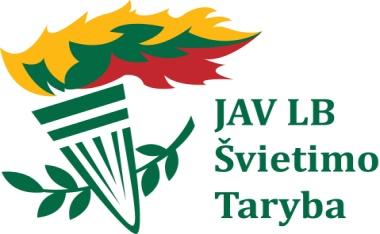 PAMOKOS PLANAS 1. Klasė: 2 klasė  2. Dalykas: lietuvių kalba 3. Mokytojo vardas, pavardė: Auksė Ūsaitė 4. Data: Kovo 1d. 20225. Pamokos tema:  SUSIPAŽINKIME: Aš esu lietuvis.Pamokos temą parinkau remiantis Lietuvių Kalbos Pradinio Ugdymo Programa Savaitgalinėms JAV Mokykloms. Tai yra pirmos temos „Asmens Tapatybė“ tęsinys skirtas antrai klasei.  Šita potemė seka pirmos klasės potemę, kai vaikai išmoksta pasisveikinti ir atsisveikinti, pasakyti ir paklausti vardo, pavardės, kaip sekasi. 6. Pamokos uždaviniai (= pamokos rezultatai): Vaikai geba suprasti trumpus pokalbius ir papasakoti apie save (2-3 žinomais žodžiais/frazėm), užduoti klausimus ir atsakyti į klausimus (kai žinomi žodžiai/frazės)  apie savo ar draugo tautybę, kilmę, kalbą:Kaip pasakyti savo tautybęKaip paklausti kito tautybėsKaip pasakyti, kokia kalbi kalbiKaip paklausti, kokia kalba kalba Kaip paklausti, kur gyvenaKaip atsakyti, kur gyvenaŽodžiai ir frazės:Kur tu gyveni?Ar tu gyveni ________?Kaip tu kalbi?Ar tu kalbi__________?Aš gyvenu LietuvojeAš gyvenu Amerikoje Aš kalbu lietuviškai Aš kalbu angliškai Aš esu lietuvis, lietuvė Aš esu amerikietis, amerikietė 8. Mokymo(si) metodai, priemonės: skaidrių demonstravimas, aiškinimas, darbas su vadovėlio tekstu, žemėlapiu, pokalbis, video. 9. Mokomoji veikla pamokoje: 1. Žodynas. Žiūrime žodyno skaidres (prisegta). Pirmiausia mokytoja skaito po vieną pamokos žodžius ir rodo paveiksliukus. Mokiniai pakartoja. 2.   Skaitymas. Skaitome tekstus iš vadovėlio Kalbos Žingsniai 2. Rita Mikelionytė, Gailutė Urbonaitė-Narkevičienė, Čikaga 2018, p. 5-6.3. Rašymas. Vaikai parašo pokalbį tarp 2 vaikų naudodadmi kuo daugiau naujų žodžių (pavyzdžiui, iš Lietuvos; iš Amerikos; lietuvis, amerikietis, angliškai, lietuviškai; kalbi, kalbu, esi, esu ir kt.) (užduotis prisegta)4. Klausymas. Žiūrime filmuką apie Lietuvos kaimynes: https://www.youtube.com/watch?v=v0vPm9deRUU               5. Darbas su žemėlapiu. Surasti Lietuvą ir jos kaimynes žemėlapyje. (žemėlapis: https://lt.wikipedia.org/wiki/Lietuva#/media/Vaizdas:Seni%C5%ABnija_Lituania_2020.png6. Pokalbis: kas gyvena Lietuvos kaimynystėje (tautybės) ir kaip kalba Lietuvos kaimynai (kalbos)7. Papildomos užduotys (prisegtos):Sujunkite žodžių porasNuspalvinkit Lietuvos herbąAtsakykite į klausimus apie LietuvąLietuviškų vardų kryžiažodis10. Pamokos rezultatų apibendrinimas, namų darbų skyrimas: namų darbas skirtas įtvirtinti žodyną (prisegtas)11. Mokinių vertinimas, įvertinimas, įsivertinimas: formuojamasis: mokiniai aktyviai dalyvavę pamokoje pagiriami, pastebint kiekvieno mokinio padarytą pažangą, jo pastangas. 12. Naudota literatūra, informaciniai šaltiniai: Literatūros šaltiniai: Rita Mikelionytė, Gailutė Urbonaitė – Narkevičienė. Lietuvių Kalbos Pradinio Ugdymo Programa Savaitgalinėms JAV Mokykloms. Programą galima rasti Bostono Lituanistinės Mokyklos internetinėje svetainėje: file:///C:/Users/dariu/AppData/Local/Temp/Lietuviu-kalbos-programa-1-4%20kl-2017-02-17.pdf Rita Mikelionytė, Gailutė Urbonaitė - Narkevičienė. Kalbos Žingsniai, Čikaga 2018, p. 5-6. Vadovėlį galima rasti Švietimo, Mokslo ir Sporto Ministerijos internetinėje svetainėje: https://smsm.lrv.lt/lt/smm-svietimas/informacija-atvykstantiems-is-usienio-isvykstantiems-i-uzsieni/mokymosi-saltiniai/priemones/lietuviu-kalbos-mokymo-priemones- Internetiniai šaltiniai:https://www.youtube.com/watch?v=v0vPm9deRUUhttps://lt.wikipedia.org/wiki/Lietuva#/media/Vaizdas:Seni%C5%ABnija_Lituania_2020.png